Other Online Resources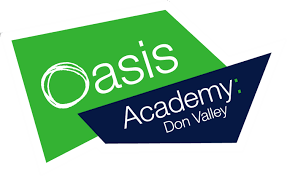 There are wide range of online resources available to students and families to support and extend their learning.  Check out some the links below …Other Learning PlatformsScholastic has created a free learn-from-home site with 20+ days of learning and activities - Click Here!Pretend to travel the world. Go on a virtual tour of these 12 famous museums - Click Here!List of thinking games by Year Group - Click Here!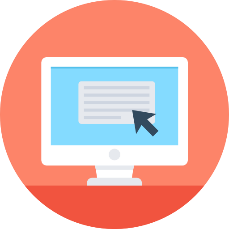 Online Resources:BrainPopCuriosity StreamTynkerOutschoolUdemyiReadyBeast Academy (Math)Khan AcademyCreative BugDiscovery Education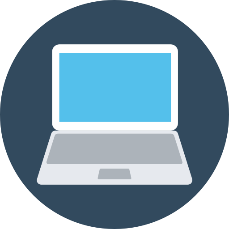 Youtube Channels:Crash Course KidsScience ChannelSciShow KidsNational  Geographic KidsFree SchoolGeography FocusTheBrainScoopSciShowKids Learning TubeGeeek Gurl DiariesMike Likes ScienceScience MaxSoulPancake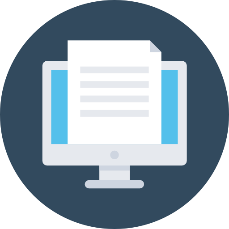 Free Learning Websites:https://www.starfall.com/h/https://www.abcya.com/https://www.funbrain.com/https://www.splashlearn.com/https://www.storylineonline.net/https://pbskids.org/https://www.highlightskids.com/https://kids.nationalgeographic.com/https://www.coolmath4kids.com/http://www.mathgametime.com/https://www.uniteforliteracy.com/http://www.literactive.com/http://www.sciencekids.co.nz/https://www.switchzoo.com/https://www.seussville.com/https://www.turtlediary.com/https://www.e-learningforkids.org/